INFORME SOBRE LAS GESTIONES REALIZADAS POR LA DIPUTADA MARÍA ESPERANZA CHAPA GARCÍA, DURANTE EL MES DE FEBRERO DE 2021.En cumplimiento a lo dispuesto por el artículo 26 fracción XIII de la Ley de Acceso a la Información Pública para el Estado de Coahuila de Zaragoza, informo las gestiones realizadas por la suscrita Diputada del Distrito II, en los siguientes términos:	Estas fueron las gestiones que lleve a cabo en mi Distrito durante el mes de febrero de 2021, por lo que me permito acompañar algunas fotografías como evidencia de dichas actividades.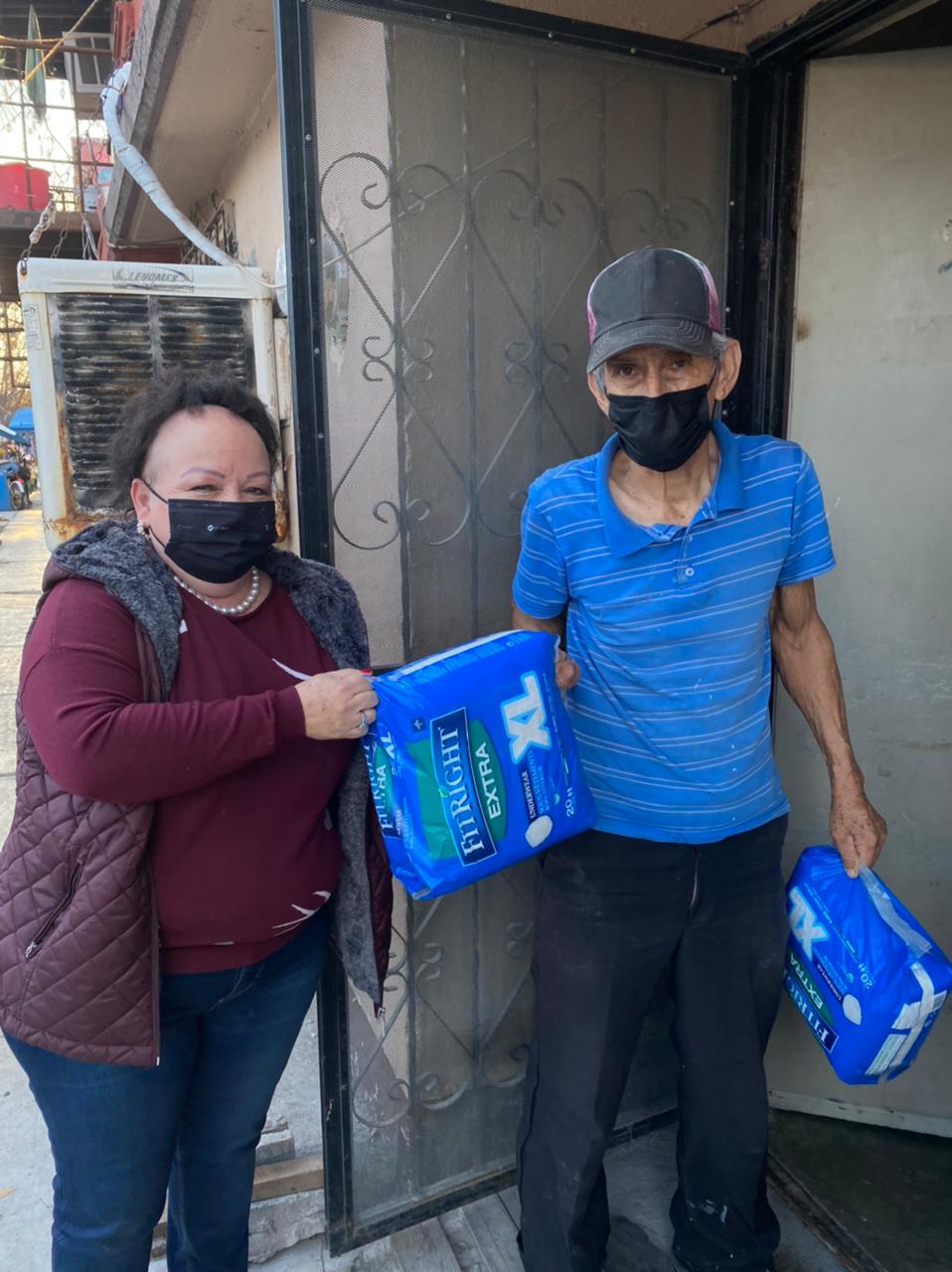 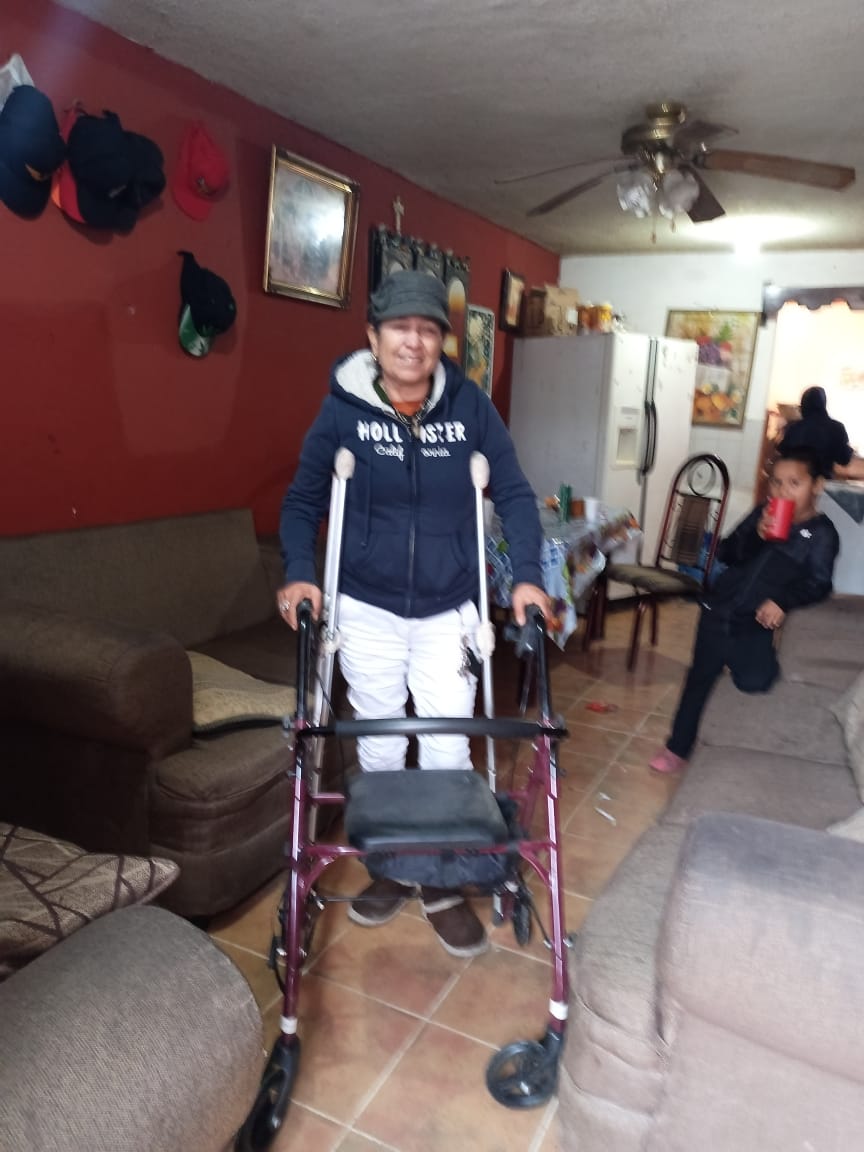 Saltillo, Coahuila Marzo de 2021MARIA ESPERANZA CHAPA GARCÍA(Rúbrica)DIPUTADADIRECCIÓN DE LA OFICINA DE GESTIÓN:MARÍA ESPERANZA CHAPA GARCÍAComité Municipal del PRI. Calle Zaragoza esquina con Dr. Mier 1003, Colonia Mundo Nuevo, Piedras Negras, Coahuila.FEBRERO 2021FEBRERO 2021N° DE GESTIONESTIPO DE GESTIONES REALIZADAS300Entrega de despensas a diferentes grupos como lo son:PulguerosPersonas con DiscapacidadCasas HogaresComedores Adulto MayorDiferentes sectores vulnerables140Entrega de Kits cubre bocas y Sanitizantes 1Entrega de Andador25Entrega de Regalos Día Amor y Amistad18Entrega de Pasteles12Entrega de Medicamentos15Entrega Paquetes de Pañales1Entrega de Prótesis4Entrega Apoyo Económico  